Michela Piccari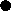 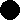 PhD Candidate, Sapienza University of Rome 
Department of Economics and Law
Via del Castro Laurenziano 9, 00161 Rome (Italy) E-mail: michela.piccari@uniroma1.it				Homepage: uniroma1/michelapiccari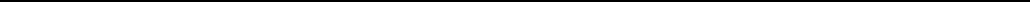 PROFILE			PhD candidate at Sapienza University of Rome.Working on inequality trend and policy evaluation. My field of interest concerns intergenerational inequality and gender-related issues.EDUCATION Oct 2018 – Jan 2021	             M.Sc. in Economics				University of Rome “La Sapienza”, graduated cum laude.	Sep 2015 – Oct 2018		B.Sc. in Economics				University of Rome “La Sapienza”.				EMPLOYMENT HISTORYApr 2021 – Dec 2021		Junior Consultant IT governance				HSPI								      RomeHelped to devise business model and steps to support it in the public sector.AWARDS AND GRANTS 	2021-2023:	Research Grand “Exploring the nexus between institutional trust and inequality” funded by Sapienza University of Rome (project n. RP12117A5BE53D6), member of the research group.2022-2024:	PhD Scholarship awarded by the Italian Ministry for University and Research.  OTHER ACTIVITIES Since 2022:	Administrative Assistant for ECINEQ (The Society for the Study of Economic Inequality)SOFTWARES 			MS Office; STATA; R; LaTeX. LANGUAGES	Italian (mother tongue)
English (fluent) 
French (fluent)REFERENCES			Palmisano Flaviana Sapienza University of Rome